主题：获取木材供应链信息尊敬的[收件人姓名]您好！为了符合欧盟木材法规的相关要求，我方致信给贵公司希望协助提供木材来源和供应链的相关信息。自2013年起，欧盟正式开展贯彻实施 2010年10月20日欧洲议会和欧盟理事会通过的第995/2010/EU号欧盟木材法规，该法规对将木材和木制品投放到欧盟市场的运营商规定了相应的义务。欧盟木材法规力图通过三项核心义务来打击非法木材和木制品贸易。其中包括：禁止将非法木材及含有此类木材的木制品首次投放到欧盟市场；欧盟的运营商及贸易商必须记录其供应商和客户信息；首次将木材和木制品投放至欧盟市场的运营商必须开展“尽职调查”。因为我方从贵公司购买木材产品，所以我方必须按法规要求取得有关木材和木材产品、采伐国家、树种、数量、供应商详细信息以及遵守国家法律的信息，我方将以上述信息和法规规定为基础，评估该供应链中非法木材的风险。我方现致信征求您的同意：请贵司提供有关我方采购材料/产品的附加信息，协助我方按照EUTR要求获得产品的相关信息。[如果要求供应链的额外信息，可以增加以下说明：]        为使我们能评估木材和/或纸制品供应链，请您协助填写附件的Excel表格（DD-05供应商信息），提供有关贵公司向我方销售产品的信息。对贵司工厂进行现场审核，旨在验证我方从贵公司采购的木材和/或纸制品的合法性。收集材料样本以进行实验室检测，以核实所声明的木材原产地和/或树种。如果您不希望公开贵司产品材料来源的机密信息或者不方便直接提供给我方这些信息，同时为了确保能够获取信息和符合法规要求，且不会将这些信息公开给我方，我方邀请第三方独立审核机构[审核机构名称]来评估贵司的供应信息，并进行现场审核。请填写并返回以下所示的供应商同意书，确认贵司同意提供供应链信息，并允许开展现场审核（如果需要）。非常感谢您的合作，我方也愿意随时回答任何您可能会产生的疑问。此致，敬礼[签名]					日期:[签字人姓名]有关获取信息的同意书[供应商名称]下述签名代表 [供应商名称] 特此确认，承诺满足下列要求：同意遵守所有适用法律的要求。同意从供应链中剔除未知或非法来源的木材。同意向[XX公司]提供产品及材料的相关信息，包括：树种来源 (国家, 地区或者特许经营林地)产品类型供货商供货量认证状态4. 允许XX公司和/或外部审核机构[审核机构名称]对有关工厂进行现场审核，并根据要求提供所有相关证据。5. 允许XX公司和/或外部审核机构[审核机构名称]收集材料样本，进行实验室检测，以核实所声明的材料原产地和/或树种。6. 同意至少每年一次提供产品/供应链信息，且当供应链发生变化时也提供相关信息。7. 同意在将产品销售给XX公司之前，及时与XX公司沟通供应链发生的任何变更。[如果要求供应链的额外信息，可以增加以下说明：]        为使我们能评估木材和/或纸制品供应链，请您协助填写附件的Excel表格（DD-05供应商信息），提供有关贵公司向我方销售产品的信息。特此确认我已经阅读、了解并同意遵守所述条款。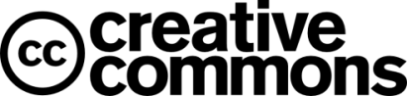 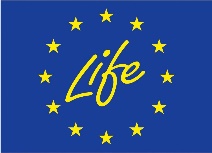 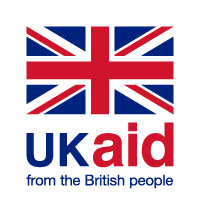 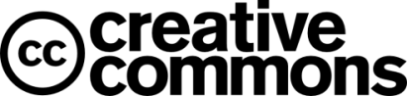 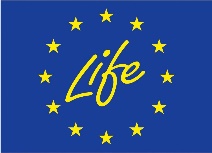 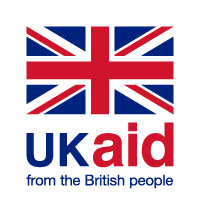 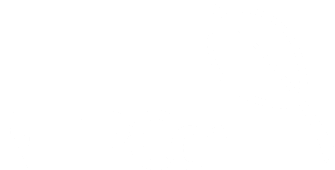 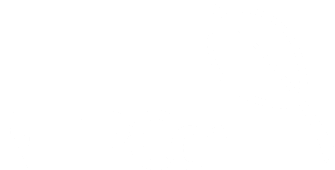 姓名:职务:公司名称:签名:日期: